Конспект занятия по лепке  «Медведь» (средняя группа) 
Цель: Учить детей лепить животное из 3-х разных по форме частей, соблюдая пропорции между ними.Задачи:- Учить лепить предмет состоящий из нескольких частей, передавая характерные черты (уши, мордочку).- Закреплять знакомые приемы лепки: скатывание, раскатывание, соединение частей приемом примазывания.- Развивать самостоятельность, воспитывать интерес к лепке.Материал: пластилин; доски для лепки; изображения медведя; игрушка «Медведь».Предварительная работа: чтение художественной литературы «Теремок», «Три медведя»; «Машенька и медведь», разговор о зимовке медведя, продуктах его питания, условиях его обитания, рассматривание иллюстраций с изображением медведя, отгадывание загадок.Ход занятия:Ребята! Сегодня к нам пришел необычный гость, а чтобы узнать кто он, вам нужно отгадать загадку:Он коричневый, лохматый. Угадайте-ка, ребята, Кто, построив теплый дом, Спит всю зиму в доме том?(Медведь)Ой, смотрите, кто это? 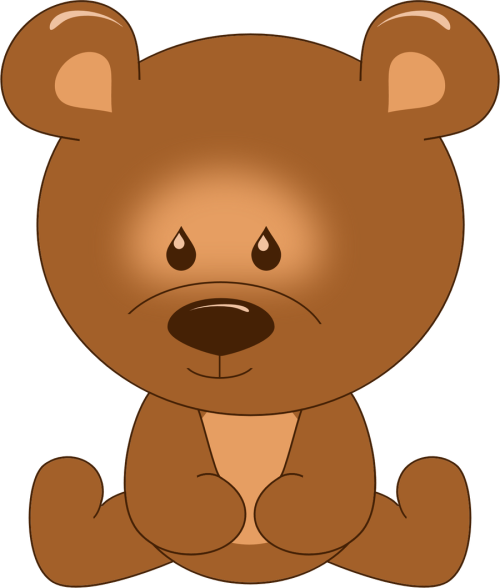 Медвежонок! Здравствуйте ребята, я очень рад вас видеть.Мишка, почему ты такой грустный?Медвежонок: У меня сегодня день рожденье.Почему же ты его не празднуешь?Медвежонок: Потому что все мои друзья пошли на день рожденье к зайчику и я остался один.Ребята, как мы можем помочь медвежонку? (Ответы детей)Давайте слепим для него друзей, чтобы медвежонок смог отпраздновать свое день рождение.Давайте рассмотрим медвежонка. Из каких частей он состоит?Дети: Голова, туловище, лапки, ушки.Давайте, разделим пластилин на части. Сначала делим брусок пластилина пополам. Из одной части будем лепить туловище, а другую половину нужно разделить на две неравные части; из меньшей лепим голову медвежонка, а оставшуюся часть делим пополам, а затем каждую половинку еще раз пополам-получится четыре одинаковых кусочка, четыре лапки.Как вы думаете, с какой части надо начинать работу? (с туловища)На какую форму похоже туловище? (столбик, овал)Вспоминаем, чтобы получить овал сначала скатаем шар, а затем раскатаем его немного, чтобы получилась вытянутая фигураПокажите движение рук во время лепки шара, а теперь овала.Какую часть мы будем лепить дальше?(голову)Какой она формы? (Круглой, похожей на шарик) Покажите, как получить шар?Что же делать дальше- соединим голову и туловище с помощью приема примазывания.Как вы думаете, ребята, зачем нужно примазать одну часть к другой? (чтобы соединение было прочное)А теперь что будем лепить? (лапы) Какой формы лапы?(овальной).Сколько лап у медвежонка? (четыре)Ушки медвежонку мы сделаем с помощью приема прищипывания. Обратите внимание, где находятся ушки: на верху головы, а не сбоку. Как мы сделаем глазки? (из черного пластилина, из бусинок или из гречневой крупы)Физкультминутка (Во время самостоятельной деятельности даём детям советы, если необходимо, оказывает помощь).Посмотрите, ребята, какие симпатичные медвежата у вас получились.Кто приходил сегодня к нам в гости? (медвежонок)Что случилось у медвежонка? (он остался один праздновать день рождение)Что мы сделали для медвежонка? (слепили для него друзей) И медвежонок теперь стал весёлый!Рефлексия.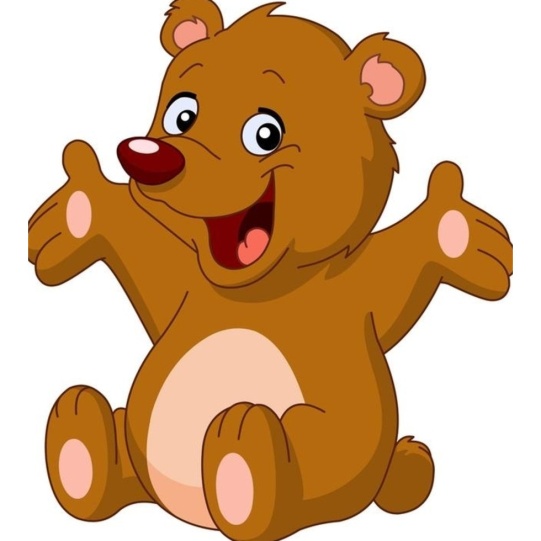 Спросите детей, какая работа им понравилась и почему, что было сложно лепить. Тактично обратить внимание на недостатки в некоторых элементах, предложить в следующий раз постараться их не допускать).Ребята, давайте предложим нашему гостю выбрать себе новых друзей.Быть может они захотят слепить и других животных?!туловищеголовалапкитуловищеголоваМы устали, засиделись,Нам размяться захотелось.То на стенку посмотрели,То в окошко поглядели.Вправо, влево поворот,А потом наоборот.Влево, вправо поворот,А потом наоборот.Приседанья начинаем,Ноги до конца сгибаем.Вверх и вниз, вверх и вниз,Приседать не торопись.И в последний раз присели,А теперь на место сели.А теперь приступаем к работе.